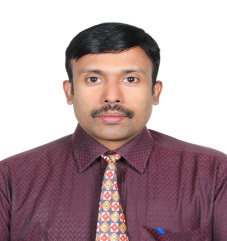 KRISHNA Email: Krishna.384023@2freemail.com Synopsis: A dynamic, self- motivated and result oriented professional with over 22 years of rich experience inSupply Chain, Logistics& WarehouseManagement , proficient in providing direction to logistics support;an effective communicator with a pleasing personality. Seeking to utilize expertise, knowledge and experience and effectively contribute towards achieving business objectives of a progressive company having strong business presence in Middle East.Core StrengthsAction oriented high initiative level.  Inspiring leadership with motivating skill. Time management and prioritizing.					Analytical approach with positive thinking.Strong communication and interpersonal skills. Belief in team work and collaborative approach.Ability to handle Public relations.Excellent negotiating skill.Hands on experience of interacting with multinational decision makers and developing business with leading multinational companies.Professional CompetenciesSupplyChainManagement(Procurement/Logistics/Warehouse/Planning/Customer Service)Academic CredentialsMBA in Supply chain Management/Retail Operations from Sikkim Manipal UniversityBA from Calicut University (1993) (Sree Krishna College,Guruvayur)SSLC from H.S Thiruvalyannur, Vadakkekad, Kerala Computer SkillProficient in MS Word, Excel, Power Point & other MS Office applications.ERP’s proficiencySAP (Procurement module RTC)/Material Master/Vendor MasterMFGPRO (Product of Qad)EMIS(Oracle)Company Profile SAUDI PAPER MANUFACTURING COMPANY/SPG GROUP,EASTERN PROVINCE,KSASenior Buyer/Senior Logistics Coordinator (Feb 2014 to Feb 2018)Joined February 2014 and my 4 years of dedicated and skillful services in various functions such as Procurement, Logistics, Warehouse, Inventory Management, External Spend Control,  Customer Service, Material Planning and Material/supply Planning etc.Projects:-Part of  theDIP 1 project (SAR 35 million) during March 2014.Worked on PM1 upgrade project (SAR 40 million) and changing the sourcing location of current material for cost saving.Workshops & Trainings attended . SAP Material Master &Blueprinting – ITC Infotech India Ltd (2014) AchievementsSuperuser/Core member in SAP implementation project. Leading the procurement team of 4 members and provide SAP Material Master Training.Actively contributing in the Cost Transformation initiatives and working with Mckinsey Consultant and leading the Procurement team for achieve individual initiative targets.Cost saving $ 3 million(approx.)from Mill operations.KIMBERLY CLARK/OLAYAN GROUP ,EASTERN PROVINCE,KSABuyer/Logistics Coordinator (July 2006 to Jan 2014)Joined July 2006 and my 8 years of dedicated and skillful services in various functions such as Procurement, Logistics, Warehouse, Inventory Management, External Spend Control,  Customer Service, Material Planning and Material/supply Planning etc.Projects:-Handled the Kotex feminine pad project(Euro 8 million) for imported raw material in Bahrain in 2012Worked with New tissue Machine Falcon Project (Euro 25 million) in Bahrain.Achievements:-Actively contributed incost transformation initiatives. Cost saving $ 1 million(approx.) from converting and Mill operations. Worked with Kotex project Athena in Bahrain  and controlled all imported raw material delivery.Worked with Kotex shape upgrade project in Bahrain.Finalization of raw material with regional team and ordered material to suppliers.Workshops & Trainings attended . SAP Blueprinting – Kimberly Clark Corporation (2012/2013) . Time management by Flextrain (2012) . Advanced presentation skills by Flextrain (2012) . Global performance management,2006. Culture of Accountability 2012UNITED PARCEL SERVICE UPS /EIRAD. EASTERN PROVINCE, KSACredit Controller/Logistics Coordinator(Jun 2000 to  May 2006)ResponsibilitiesFunctioning as a Logistics coordinator and Credit Controller for Eastern Province in the Kingdom.Business Development.Logistics Coordination. Account Management with existing portfolio.Ensuring total customer satisfaction.Coordinating delivery of materials and servicing accounts.AchievementsAppreciated and awarded by management for outstanding performance as credit controller of the year 2004 &2005 consecutively for Saudi Arabia operations.Awarded 3 times employee of the month.Successfully handled major corporate accounts of a No of reputed organisations (Al Rushaid Group, A.H. Al Zamil Group, Khalifa Al Gosaibi Group, Saudi Arabian Bechtel Co, Alireza Group, Saudi Arabian Saipem Ltd, Rashed Al Rashed Group, SABIC, Universal Motors Agencies).SAUDI ARMACO SHELL REFINERY COMPANY(SASREF)/KANOO, JUBAILBuyer/LogisticsCoordinator (Nov 1996 to Feb 2000)ResponsibilitiesPreparing material requisition for various departments of SASREF. Coordination and liaison with local and overseas suppliers for procurement of material.Handling quotations and placing purchase orders.Verifying specifications of materials and arranging delivery to warehouses.AchievementsSuccessfully managed procurement and purchases on behalf of Y.B.A. Kanoo.Efficiently coordinated logistics operations of procurement department.Awarded a certificate for outstanding performance (procurement & logistics for time definite delivery and total end user satisfaction).Personal Dossier Date of Birth				: 	30.05.1973 Languages known		          : 	English, Hindi and Malayalam can speak ArabicMarital Status 				: 	Married	  Nationality 				: 	Indian				  Driver’s License 			: 	Saudi Driving License  References 				: 	Available on request  Hobbies 				: 	Travelling, Cricket, Football.  Visa Status				:          Visit Visa	